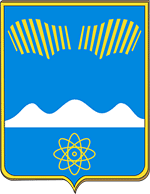 АДМИНИСТРАЦИЯГОРОДА ПОЛЯРНЫЕ ЗОРИ С ПОДВЕДОМСТВЕННОЙ ТЕРРИТОРИЕЙПОСТАНОВЛЕНИЕ«___» июня  2023 г.					                                     № ___О внесении изменений в муниципальную программу«Формирование комфортной городской среды территории муниципального образования г. Полярные Зори»1. Внести в муниципальную программу «Формирование комфортной городской среды территории муниципального образования г. Полярные Зори», утвержденную постановлением администрации города Полярные Зори с подведомственной территорией от 28.10.2021 № 787 (в редакции постановления администрации города Полярные Зори от 27.02.2023 № 151), изменения согласно приложению.2. Настоящее постановление вступает в силу со дня его официального опубликования.Глава города Полярные Зорис подведомственной территорией                                                          М.О. ПуховВизы согласования:ОЭРиПР________________________О.И.Верхоланцева    «___»_________2023 г.Начальник ФО______________________Н.С. Шпигарь     «___»_________ 2023 г.Начальник МКУ «УГХ»______________Л. Н. Смирнов    «___»_________ 2023 г.Начальник ПО ______________________ _____________«___»__________2023 г.Проект постановления направлен в прокуратуру: 1 - дело,  1- УГХ , 1 — ОЭРиПР, 1- ФОПриложениек постановлению администрации города Полярные Зориот «___» мая    2023 г. № ______Изменения в муниципальную программу «Формирование комфортной городской среды территории муниципального образования г. Полярные Зори» 1. В Паспорте муниципальной программы позицию «Объем и источники финансирования (всего, в том числе по подпрограммам, годам реализации и источникам финансирования МП, тыс. руб.)» изложить в следующей редакции:2.  В разделе 1 «Характеристика проблемы, на решение которой направлена муниципальная программа»:2.1. Таблицу «Анализ сферы благоустройства дворовых территорий» изложить в следующей редакции: Анализ сферы благоустройства дворовых территорий*Количество проживающих в МКД подлежащих благоустройству на 2021 год –1116 человек; на 2022 год –1748 человек; 2023 год – 430 человек; 2024 год –600 человека, 2025 -300 человек** по информации МФЦ на текущую дату*** общая площадь с учетом ремонта дворовой территории по ул. Курчатова2.2.  Таблицу «Анализ сферы благоустройства территорий общего пользования» изложить в следующей редакции:Анализ сферы благоустройства территорий общего пользования* показатели прогнозные.2.3.Таблицу раздела 2 «Основные цели и задачи муниципальной программы, целевые показатели (индикаторы) реализации муниципальной программы» изложить в следующей редакции: 3. В таблице раздела 3 «Перечень мероприятий муниципальной программы «Формирование комфортной городской среды территории муниципального образования г. Полярные Зори» строки 2.7, «Итого по задаче 2», «Всего по программе», изложить в следующей редакции:4. Раздел 4 «Обоснование ресурсного обеспечения муниципальной программы» изложить в следующей редакции:4. Обоснование ресурсного обеспечения муниципальной программы5.Приложение 3 к муниципальной программе изложить в следующей редакции: Адресный перечень дворовых территорий, нуждающихся в благоустройствеОбъем и источники финансирования (всего, в том числе по подпрограммам, годам реализации и источникам финансирования МП, тыс. руб.)Всего по программе: 333788,37 тыс. руб.,В том числе: МБ- 130054,31 тыс. руб., ОБ- 150431,79 тыс. руб.; ВБС-2,27 тыс.руб, ФБ - 53300,0 тыс.руб.в том числе по годам реализации:2022 год: 244026,87 тыс. руб., в т.ч. МБ- 50606,91 тыс. руб., ОБ-140117,69 тыс. руб.; ВБС- 2,27 тыс.руб. ФБ - 53300,0 тыс.руб.2023 год: 46761,5 тыс. руб., в т.ч. МБ- 36447,40 тыс. руб.; ОБ 10314,1 тыс.руб.2024 год-МБ-13500,0 тыс.руб.2025 год-МБ-29500,0 тыс.руб.ПериодИнформация о благоустройстве дворовых территорий многоквартирных домов Информация о благоустройстве дворовых территорий многоквартирных домов Информация о благоустройстве дворовых территорий многоквартирных домов Информация о благоустройстве дворовых территорий многоквартирных домов Информация о благоустройстве дворовых территорий многоквартирных домов Информация о благоустройстве дворовых территорий многоквартирных домов ПериодКоличество дворовых территорий в муниципальном образованииКоличество дворовых территорий в муниципальном образованииПлощадь дворовых территорий в муниципальном образовании, кв. мПлощадь дворовых территорий в муниципальном образовании, кв. мДоля благоустроенных дворовых территорий от общей площади таких территорий в муниципальном образовании, %(гр.5/гр.4)*100Доля населения, проживающего в жилом фонде с благоустроенными дворовыми территориями, от общего числа жителей муниципального образования, %ПериодОбщее количествоКоличество благоустроенных дворовых территорийОбщая площадьПлощадь благоустроенных дворовых территорий, нарастающим итогомДоля благоустроенных дворовых территорий от общей площади таких территорий в муниципальном образовании, %(гр.5/гр.4)*100Доля населения, проживающего в жилом фонде с благоустроенными дворовыми территориями, от общего числа жителей муниципального образования, %1234567201719123999125107,01,38,02018191539991228066,87,016,72019191439991231752,47,920,62020191113999124580311,532,1202119110 3999127428118,639,0202219110 (план)39991212336630,849,920231914 (план)478202,1211987,1**44,33720241918 (план)478202,1226379,1***47,34120251918 (план)478202,124067250,34320261918 (план)478202,124067250,343Количество территорий общего пользования, шт.Количество территорий общего пользования, шт.Площадь территорий общего пользования,м2Площадь территорий общего пользования,м2Доля благо-устроенных территорий общего пользования от общей площади таких территорий,%Общее кол-во * Кол-во благо-устроенных территорий общего пользования Общая площадьПлощадь благо-устроенных территорий общего пользованияДоля благо-устроенных территорий общего пользования от общей площади таких территорий,%2018404460000201951 бульвар «Северное сияние1»446002500056,120205044600056,1202151мсч446002860064,1202261бульвар «Северное сияние2», ул. Пушкина446003860086,5202360446003860086,5202482 бульвар «Северное сияние3», ул. Строителей446003950088,620258 0446003950088,6№п/пМуниципальная программа, подпрограмма, показательЕд. изм.Ед. изм.НаправленностьНаправленностьЗначения показателейЗначения показателейЗначения показателейЗначения показателейЗначения показателейЗначения показателейЗначения показателейЗначения показателейЗначения показателейЗначения показателейСоисполнитель, ответственный за выполнения показателя№п/пМуниципальная программа, подпрограмма, показательЕд. изм.Ед. изм.НаправленностьНаправленностьОтчетный год (2020)Отчетный год (2020)Текущий год (2021)Текущий год (2021)Годы реализации программыГоды реализации программыГоды реализации программыГоды реализации программыГоды реализации программыГоды реализации программыСоисполнитель, ответственный за выполнения показателя№п/пМуниципальная программа, подпрограмма, показательЕд. изм.Ед. изм.НаправленностьНаправленностьОтчетный год (2020)Отчетный год (2020)Текущий год (2021)Текущий год (2021)202220222023202320242025Соисполнитель, ответственный за выполнения показателя1233445566778891011Муниципальная программа «Формирование комфортной городской среды территории муниципального образования г. Полярные Зори» Муниципальная программа «Формирование комфортной городской среды территории муниципального образования г. Полярные Зори» Муниципальная программа «Формирование комфортной городской среды территории муниципального образования г. Полярные Зори» Муниципальная программа «Формирование комфортной городской среды территории муниципального образования г. Полярные Зори» Муниципальная программа «Формирование комфортной городской среды территории муниципального образования г. Полярные Зори» Муниципальная программа «Формирование комфортной городской среды территории муниципального образования г. Полярные Зори» Муниципальная программа «Формирование комфортной городской среды территории муниципального образования г. Полярные Зори» Муниципальная программа «Формирование комфортной городской среды территории муниципального образования г. Полярные Зори» Муниципальная программа «Формирование комфортной городской среды территории муниципального образования г. Полярные Зори» Муниципальная программа «Формирование комфортной городской среды территории муниципального образования г. Полярные Зори» Муниципальная программа «Формирование комфортной городской среды территории муниципального образования г. Полярные Зори» Муниципальная программа «Формирование комфортной городской среды территории муниципального образования г. Полярные Зори» Муниципальная программа «Формирование комфортной городской среды территории муниципального образования г. Полярные Зори» Муниципальная программа «Формирование комфортной городской среды территории муниципального образования г. Полярные Зори» Муниципальная программа «Формирование комфортной городской среды территории муниципального образования г. Полярные Зори» Муниципальная программа «Формирование комфортной городской среды территории муниципального образования г. Полярные Зори» Муниципальная программа «Формирование комфортной городской среды территории муниципального образования г. Полярные Зори» Цель МП: Повышения качества и комфорта городской среды территории муниципального образования г. Полярные Зори с подведомственной территорией.Цель МП: Повышения качества и комфорта городской среды территории муниципального образования г. Полярные Зори с подведомственной территорией.Цель МП: Повышения качества и комфорта городской среды территории муниципального образования г. Полярные Зори с подведомственной территорией.Цель МП: Повышения качества и комфорта городской среды территории муниципального образования г. Полярные Зори с подведомственной территорией.Цель МП: Повышения качества и комфорта городской среды территории муниципального образования г. Полярные Зори с подведомственной территорией.Цель МП: Повышения качества и комфорта городской среды территории муниципального образования г. Полярные Зори с подведомственной территорией.Цель МП: Повышения качества и комфорта городской среды территории муниципального образования г. Полярные Зори с подведомственной территорией.Цель МП: Повышения качества и комфорта городской среды территории муниципального образования г. Полярные Зори с подведомственной территорией.Цель МП: Повышения качества и комфорта городской среды территории муниципального образования г. Полярные Зори с подведомственной территорией.Цель МП: Повышения качества и комфорта городской среды территории муниципального образования г. Полярные Зори с подведомственной территорией.Цель МП: Повышения качества и комфорта городской среды территории муниципального образования г. Полярные Зори с подведомственной территорией.Цель МП: Повышения качества и комфорта городской среды территории муниципального образования г. Полярные Зори с подведомственной территорией.Цель МП: Повышения качества и комфорта городской среды территории муниципального образования г. Полярные Зори с подведомственной территорией.Цель МП: Повышения качества и комфорта городской среды территории муниципального образования г. Полярные Зори с подведомственной территорией.Цель МП: Повышения качества и комфорта городской среды территории муниципального образования г. Полярные Зори с подведомственной территорией.Цель МП: Повышения качества и комфорта городской среды территории муниципального образования г. Полярные Зори с подведомственной территорией.Цель МП: Повышения качества и комфорта городской среды территории муниципального образования г. Полярные Зори с подведомственной территорией.Задача 1. Обеспечение формирования единого облика муниципального образованияЗадача 1. Обеспечение формирования единого облика муниципального образованияЗадача 1. Обеспечение формирования единого облика муниципального образованияЗадача 1. Обеспечение формирования единого облика муниципального образованияЗадача 1. Обеспечение формирования единого облика муниципального образованияЗадача 1. Обеспечение формирования единого облика муниципального образованияЗадача 1. Обеспечение формирования единого облика муниципального образованияЗадача 1. Обеспечение формирования единого облика муниципального образованияЗадача 1. Обеспечение формирования единого облика муниципального образованияЗадача 1. Обеспечение формирования единого облика муниципального образованияЗадача 1. Обеспечение формирования единого облика муниципального образованияЗадача 1. Обеспечение формирования единого облика муниципального образованияЗадача 1. Обеспечение формирования единого облика муниципального образованияЗадача 1. Обеспечение формирования единого облика муниципального образованияЗадача 1. Обеспечение формирования единого облика муниципального образованияЗадача 1. Обеспечение формирования единого облика муниципального образованияЗадача 1. Обеспечение формирования единого облика муниципального образования1.Доля благоустроенных дворовых территорий от общего количества таких территорий в муниципальном образовании%%↑↑11,511,518,618,630,830,844444949МКУ «УГХ»2.Доля населения, проживающего в жилом фонде с благоустроенными дворовыми территориями, от общего числа жителей муниципального образования%%↑↑32,132,139,039,049,949,937374143МКУ «УГХ»Задача 2. Обеспечение создания, содержания и развития объектов благоустройства на территории муниципального образования, включая объекты, находящиеся в частной собственности и прилегающие к ним территорииЗадача 2. Обеспечение создания, содержания и развития объектов благоустройства на территории муниципального образования, включая объекты, находящиеся в частной собственности и прилегающие к ним территорииЗадача 2. Обеспечение создания, содержания и развития объектов благоустройства на территории муниципального образования, включая объекты, находящиеся в частной собственности и прилегающие к ним территорииЗадача 2. Обеспечение создания, содержания и развития объектов благоустройства на территории муниципального образования, включая объекты, находящиеся в частной собственности и прилегающие к ним территорииЗадача 2. Обеспечение создания, содержания и развития объектов благоустройства на территории муниципального образования, включая объекты, находящиеся в частной собственности и прилегающие к ним территорииЗадача 2. Обеспечение создания, содержания и развития объектов благоустройства на территории муниципального образования, включая объекты, находящиеся в частной собственности и прилегающие к ним территорииЗадача 2. Обеспечение создания, содержания и развития объектов благоустройства на территории муниципального образования, включая объекты, находящиеся в частной собственности и прилегающие к ним территорииЗадача 2. Обеспечение создания, содержания и развития объектов благоустройства на территории муниципального образования, включая объекты, находящиеся в частной собственности и прилегающие к ним территорииЗадача 2. Обеспечение создания, содержания и развития объектов благоустройства на территории муниципального образования, включая объекты, находящиеся в частной собственности и прилегающие к ним территорииЗадача 2. Обеспечение создания, содержания и развития объектов благоустройства на территории муниципального образования, включая объекты, находящиеся в частной собственности и прилегающие к ним территорииЗадача 2. Обеспечение создания, содержания и развития объектов благоустройства на территории муниципального образования, включая объекты, находящиеся в частной собственности и прилегающие к ним территорииЗадача 2. Обеспечение создания, содержания и развития объектов благоустройства на территории муниципального образования, включая объекты, находящиеся в частной собственности и прилегающие к ним территорииЗадача 2. Обеспечение создания, содержания и развития объектов благоустройства на территории муниципального образования, включая объекты, находящиеся в частной собственности и прилегающие к ним территорииЗадача 2. Обеспечение создания, содержания и развития объектов благоустройства на территории муниципального образования, включая объекты, находящиеся в частной собственности и прилегающие к ним территорииЗадача 2. Обеспечение создания, содержания и развития объектов благоустройства на территории муниципального образования, включая объекты, находящиеся в частной собственности и прилегающие к ним территорииЗадача 2. Обеспечение создания, содержания и развития объектов благоустройства на территории муниципального образования, включая объекты, находящиеся в частной собственности и прилегающие к ним территорииЗадача 2. Обеспечение создания, содержания и развития объектов благоустройства на территории муниципального образования, включая объекты, находящиеся в частной собственности и прилегающие к ним территории3.Доля благоустроенных общественных территорий от общей площади таких территорий в муниципальном образовании, (парки, скверы, набережные и т.д.) Доля благоустроенных общественных территорий от общей площади таких территорий в муниципальном образовании, (парки, скверы, набережные и т.д.) %%↑↑56,156,164,164,186,586,586,588,688,6МКУ «УГХ»Задача 3. Повышение уровня вовлеченности заинтересованных граждан, организаций в реализацию мероприятий по благоустройству территории муниципального образования.Задача 3. Повышение уровня вовлеченности заинтересованных граждан, организаций в реализацию мероприятий по благоустройству территории муниципального образования.Задача 3. Повышение уровня вовлеченности заинтересованных граждан, организаций в реализацию мероприятий по благоустройству территории муниципального образования.Задача 3. Повышение уровня вовлеченности заинтересованных граждан, организаций в реализацию мероприятий по благоустройству территории муниципального образования.Задача 3. Повышение уровня вовлеченности заинтересованных граждан, организаций в реализацию мероприятий по благоустройству территории муниципального образования.Задача 3. Повышение уровня вовлеченности заинтересованных граждан, организаций в реализацию мероприятий по благоустройству территории муниципального образования.Задача 3. Повышение уровня вовлеченности заинтересованных граждан, организаций в реализацию мероприятий по благоустройству территории муниципального образования.Задача 3. Повышение уровня вовлеченности заинтересованных граждан, организаций в реализацию мероприятий по благоустройству территории муниципального образования.Задача 3. Повышение уровня вовлеченности заинтересованных граждан, организаций в реализацию мероприятий по благоустройству территории муниципального образования.Задача 3. Повышение уровня вовлеченности заинтересованных граждан, организаций в реализацию мероприятий по благоустройству территории муниципального образования.Задача 3. Повышение уровня вовлеченности заинтересованных граждан, организаций в реализацию мероприятий по благоустройству территории муниципального образования.Задача 3. Повышение уровня вовлеченности заинтересованных граждан, организаций в реализацию мероприятий по благоустройству территории муниципального образования.Задача 3. Повышение уровня вовлеченности заинтересованных граждан, организаций в реализацию мероприятий по благоустройству территории муниципального образования.Задача 3. Повышение уровня вовлеченности заинтересованных граждан, организаций в реализацию мероприятий по благоустройству территории муниципального образования.Задача 3. Повышение уровня вовлеченности заинтересованных граждан, организаций в реализацию мероприятий по благоустройству территории муниципального образования.Задача 3. Повышение уровня вовлеченности заинтересованных граждан, организаций в реализацию мероприятий по благоустройству территории муниципального образования.Задача 3. Повышение уровня вовлеченности заинтересованных граждан, организаций в реализацию мероприятий по благоустройству территории муниципального образования.4.Количество вовлеченных граждан в реализацию мероприятий по выполнению работ в рамках благоустройства городской средыКоличество вовлеченных граждан в реализацию мероприятий по выполнению работ в рамках благоустройства городской средычел.чел.==606070707070726060МКУ «УГХ»п/пЦель, задачи, программные мероприятияСрок выполнения (квартал, год)Объемы и источники финансирования (тыс. рублей)Объемы и источники финансирования (тыс. рублей)Объемы и источники финансирования (тыс. рублей)Объемы и источники финансирования (тыс. рублей)Объемы и источники финансирования (тыс. рублей)Объемы и источники финансирования (тыс. рублей)Связь основных мероприятий с показателями подпрограммСоисполнители, участники, исполнителип/пЦель, задачи, программные мероприятияСрок выполнения (квартал, год)Годы реализацииВсегоМБОБФБВБССвязь основных мероприятий с показателями подпрограммСоисполнители, участники, исполнители1234567891011Задача 2. Задача 2. Обеспечение создания, содержания и развития объектов благоустройства на территории муниципального образования, включая объектов, находящиеся в частной собственности и прилегающие к ним территорииЗадача 2. Задача 2. Обеспечение создания, содержания и развития объектов благоустройства на территории муниципального образования, включая объектов, находящиеся в частной собственности и прилегающие к ним территорииЗадача 2. Задача 2. Обеспечение создания, содержания и развития объектов благоустройства на территории муниципального образования, включая объектов, находящиеся в частной собственности и прилегающие к ним территорииЗадача 2. Задача 2. Обеспечение создания, содержания и развития объектов благоустройства на территории муниципального образования, включая объектов, находящиеся в частной собственности и прилегающие к ним территорииЗадача 2. Задача 2. Обеспечение создания, содержания и развития объектов благоустройства на территории муниципального образования, включая объектов, находящиеся в частной собственности и прилегающие к ним территорииЗадача 2. Задача 2. Обеспечение создания, содержания и развития объектов благоустройства на территории муниципального образования, включая объектов, находящиеся в частной собственности и прилегающие к ним территорииЗадача 2. Задача 2. Обеспечение создания, содержания и развития объектов благоустройства на территории муниципального образования, включая объектов, находящиеся в частной собственности и прилегающие к ним территорииЗадача 2. Задача 2. Обеспечение создания, содержания и развития объектов благоустройства на территории муниципального образования, включая объектов, находящиеся в частной собственности и прилегающие к ним территорииЗадача 2. Задача 2. Обеспечение создания, содержания и развития объектов благоустройства на территории муниципального образования, включая объектов, находящиеся в частной собственности и прилегающие к ним территорииЗадача 2. Задача 2. Обеспечение создания, содержания и развития объектов благоустройства на территории муниципального образования, включая объектов, находящиеся в частной собственности и прилегающие к ним территорииЗадача 2. Задача 2. Обеспечение создания, содержания и развития объектов благоустройства на территории муниципального образования, включая объектов, находящиеся в частной собственности и прилегающие к ним территорииЗадача 2. Задача 2. Обеспечение создания, содержания и развития объектов благоустройства на территории муниципального образования, включая объектов, находящиеся в частной собственности и прилегающие к ним территории2.7.Благоустройство общественной территории по адресу г. Полярные Зори, пр. Нивский (1 этап)2023Всего1860518605Доля благоустроенных общественных территорий от общей площади таких территорий в муниципальном образовании, (парки, скверы, набережные и т.д.)Количество вовлеченных граждан в реализацию мероприятий по выполнению работ в рамках благоустройства городской средыМКУ «УГХ», по результатам состоявшихся аукционов2.7.Благоустройство общественной территории по адресу г. Полярные Зори, пр. Нивский (1 этап)202320231860518605Доля благоустроенных общественных территорий от общей площади таких территорий в муниципальном образовании, (парки, скверы, набережные и т.д.)Количество вовлеченных граждан в реализацию мероприятий по выполнению работ в рамках благоустройства городской средыМКУ «УГХ», по результатам состоявшихся аукционов2.7.Благоустройство общественной территории по адресу г. Полярные Зори, пр. Нивский (1 этап)2023202500Доля благоустроенных общественных территорий от общей площади таких территорий в муниципальном образовании, (парки, скверы, набережные и т.д.)Количество вовлеченных граждан в реализацию мероприятий по выполнению работ в рамках благоустройства городской средыМКУ «УГХ», по результатам состоявшихся аукционовИтого по задаче 2 Всего289459,15117903,4118255,8533000Итого по задаче 2 2022213511,7541955,95118255,8533000Итого по задаче 2 202332947,432947,400Итого по задаче 2 202413500,0013500,00000Итого по задаче 2 202529500,0029500,00000Итого по Программе 2022-2025Всего333788,37130054,31150431,79533002,27Итого по Программе 2022-20252022244026,8750606,91140117,69533002,27Итого по Программе 2022-2025202346761,536447,410314,1000Итого по Программе 2022-2025202413500,0013500,00000Итого по Программе 2022-2025202529500,0029500,00000НаименованиеВсего, тыс. руб.В том числе за счет средств, тыс. руб.В том числе за счет средств, тыс. руб.В том числе за счет средств, тыс. руб.В том числе за счет средств, тыс. руб.НаименованиеВсего, тыс. руб.МБОБФБВБС123456Всего по МП333788,37130054,31150431,79533002,27В том числе по годам реализации2022244026,8750606,91140117,69533002,27202346761,536447,410314,1000202413500,0013500,00000202529500,0029500,00000№ п/пНаселенный пунктТип улицыНаименование улицыНомер домаСуффикс домаКорпус домаГод постройкиПлощадь дворовой территории м2Численность населения123456789101Полярные ЗориулБелова119692709562Полярные ЗориулБелова5196935301203Полярные ЗориулБелова719732313734Полярные ЗориулБелова8197443941445Полярные ЗориулБелова919742664746Полярные ЗориулБелова9а19742487787Полярные ЗориулБелова1019733247688Полярные ЗориулБелова1119723109719Полярные ЗориулБелова12197533748210Полярные ЗориулБелова13197227907311Полярные ЗориулКурчатова13197827689112Полярные ЗориулКурчатова151977351510113Полярные ЗориулКурчатова17197624219414Полярные ЗориулКурчатова19197615018215Полярные ЗориулКурчатова21197729028416Полярные ЗориулКурчатова231977396117017Полярные ЗориулЛомоносова111987323018718Полярные ЗориулЛомоносова121985359811919Полярные ЗориулЛомоносова13198844739620Полярные ЗориулЛомоносова21970248312621Полярные ЗориулЛомоносова71975483316922Полярные ЗориулЛомоносова9197926978723Полярные ЗориулЛомоносова111976404016724Полярные ЗориулЛомоносова121978445715325Полярные ЗориулЛомоносова13198123928826Полярные ЗориулЛомоносова1419742709,87127Полярные ЗориулЛомоносова15197421609228Полярные ЗориулЛомоносова1619744143,32129Полярные ЗориулЛомоносова17а198120438830Полярные ЗориулЛомоносова18197420437931Полярные ЗориулЛомоносова191979557515332Полярные ЗориулЛомоносова20197437216933Полярные ЗориулЛомоносова211986518518734Полярные ЗориулЛомоносова22197425917135Полярные ЗориулЛомоносова241985623115236Полярные ЗориулЛомоносова25119851919,210237Полярные ЗориулЛомоносова25219862527,810838Полярные ЗориулЛомоносова2819895043,319439Полярные ЗориулЛомоносова28а1990462914240Полярные ЗориулЛомоносова281990316719341Полярные ЗориулЛомоносова291991219217642Полярные ЗориулЛомоносова31199129897643Полярные ЗориулЛомоносова33199124347444Полярные ЗориулЛомоносова351996378219245Полярные ЗориулЛомоносова37201330684746Полярные Зорипр-ктНивский4197129927847Полярные Зорипр-ктНивский81969370212248Полярные Зорипр-ктНивский91968344011549Полярные Зорипр-ктНивский11197034115650Полярные Зорипр-ктНивский12197123226351Полярные Зорипр-ктНивский131971100011952Полярные Зорипр-ктНивский141973263612753Полярные Зорипр-ктНивский15198226486654Полярные Зорипр-ктНивский16198225356855Полярные ЗориулПартизан Заполярья21995133621056Полярные ЗориулПартизан Заполярья41997414019757Полярные ЗориулПартизан Заполярья51989596225858Полярные ЗориулПартизан Заполярья71993534915659Полярные ЗориулПартизан Заполярья91990612416760Полярные ЗориулПартизан Заполярья111989364219761Полярные ЗориулПартизан Заполярья131992597913362Полярные ЗориулПартизан Заполярья171990366415963Полярные ЗориулПушкина141975462213364Полярные ЗориулСивко2197525015565Полярные ЗориулСивко41973348512966Полярные ЗориулСтроителей21988612715167Полярные ЗориулСтроителей41988509412368Полярные ЗориулСтроителей61986452414369Полярные ЗориулСтроителей8а19832742,79770Полярные ЗориулСтроителей8б19832760,510271Полярные ЗориулСтроителей10198319209472Полярные ЗориулСтроителей12198316118873Полярные ЗориулСтроителей14198725419174Полярные ЗориулСтроителей161996599217775Полярные ЗориулСтроителей181996459015576Полярные ЗориулЭнергетиков19198718369577Полярные ЗориулЭнергетиков3119914168159